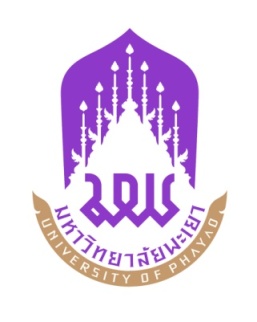 ที่ อว ๗๓๒๕/								   มหาวิทยาลัยพะเยา										      ตำบลแม่กา อำเภอเมือง									     จังหวัดพะเยา ๕๖๐๐๐						      …เดือน………. ๒๕๖...เรื่อง  ขอความอนุเคราะห์รับนิสิตเข้าฝึกงานระหว่างปิดภาคการศึกษาเรียน  …………..		ด้วยมหาวิทยาลัยพะเยา ได้เปิดสอนหลักสูตร............. สาขาวิชา....... 
คณะบริหารธุรกิจและนิเทศศาสตร์ มหาวิทยาลัยพะเยา พิจารณาเห็นว่าหน่วยงานของท่านสามารถให้ความรู้และประสบการณ์ให้แก่นิสิตในระยะเวลาปิดภาคการศึกษาได้เป็นอย่างดี จึงขอความอนุเคราะห์ให้..........  นิสิตสาขาวิชา........  ชั้นปีที่ .... จำนวน ..... คน เข้ารับการฝึกงาน (นอกหลักสูตร) ในหน่วยงานของท่าน ตั้งแต่วันที่...................................ถึงวันที่.........................................		จึงเรียนมาเพื่อโปรดพิจารณาให้ความอนุเคราะห์ จะขอบคุณยิ่ง						ขอแสดงความนับถือ	            (ดร.พัจน์พิตตา ศรีสมพงษ์)                                                  รองคณบดีฝ่ายวิชาการ  ปฏิบัติการแทน                                                      คณะบริหารธุรกิจและนิเทศศาสตร์	